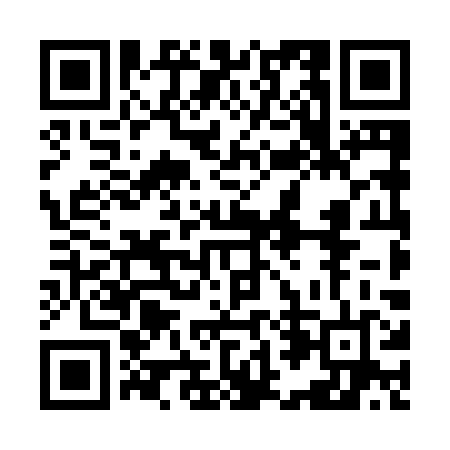 Prayer times for Majhukhan, BangladeshWed 1 May 2024 - Fri 31 May 2024High Latitude Method: NonePrayer Calculation Method: University of Islamic SciencesAsar Calculation Method: ShafiPrayer times provided by https://www.salahtimes.comDateDayFajrSunriseDhuhrAsrMaghribIsha1Wed4:035:2411:563:226:287:492Thu4:035:2411:563:226:287:503Fri4:025:2311:563:226:297:504Sat4:015:2211:563:226:297:515Sun4:005:2211:563:216:307:526Mon3:595:2111:553:216:307:527Tue3:585:2011:553:216:317:538Wed3:575:2011:553:216:317:549Thu3:575:1911:553:206:327:5410Fri3:565:1911:553:206:327:5511Sat3:555:1811:553:206:337:5612Sun3:545:1811:553:206:337:5613Mon3:545:1711:553:196:347:5714Tue3:535:1711:553:196:347:5815Wed3:525:1611:553:196:357:5816Thu3:525:1611:553:196:357:5917Fri3:515:1511:553:196:368:0018Sat3:505:1511:553:196:368:0119Sun3:505:1411:553:186:378:0120Mon3:495:1411:553:186:378:0221Tue3:495:1411:563:186:388:0322Wed3:485:1311:563:186:388:0323Thu3:485:1311:563:186:398:0424Fri3:475:1311:563:186:398:0525Sat3:475:1211:563:186:408:0526Sun3:465:1211:563:186:408:0627Mon3:465:1211:563:186:408:0728Tue3:465:1211:563:186:418:0729Wed3:455:1111:563:186:418:0830Thu3:455:1111:563:186:428:0831Fri3:455:1111:573:176:428:09